B    EDUCATION    &    LANGUAGE SKILLSB-A UNIVERSITY / HIGHER EDUCATION  Current (in the case of a double degree, please check field B-A10)B-A1 Name of University currently attended          B-A2 City                                                                                  B-A3 EU / COSME country                                 B-A4 Faculty/Department                                                B-A5 Major Subject                                                          B-A6 Level of the course you are following        (levels: U=undergraduate) /  S=specialisation / M=master’s /  D=doctorate)         Official year you are enrolled in       B-A7 Official length of the course you are following       B-A8 When do you expect to graduate? (month & year, without taking into account a potential participation in Vulcanus):       /       (mm / yy)B-A9 Vulcanus participants are not expected to graduate during the programme. If your graduation is scheduled during the Vulcanus year, will you be able to anticipate/postpone it? 	(please tick)    Yes       No                                                                               Overall viewB-A10  How many official years have you successfully completed at the University/Higher Education up to now? (at least 4 to be eligible). Please make the SUM, including the year you are currently enrolled in (though you haven’t completed it yet). Please read examples below, then write your formula and sum in this box:                      Possible levels: P=prépa (for France) / U=undergraduate) / S=specialisation / M=master’s /  D=doctorate or PhDExamples:1st example: If you have completed the exams of the 3rd bachelor/undergraduate& you are enrolled in the 4th year (specialization or master)      4 U=4 or 3 U+ 1 S = 4 or 3 U+ 1 M = 42nd example: If you have completed 3 years bachelor/undergraduate, 2 years Master& you are currently enrolled in the 1st year Doctorate 	  3 U+ 2 M + 1 D = 6B-A11 Are you following a double degree? [If “yes”, please give details below]    (please tick)   Yes    No -Details of double degree, if applicable:      B-A12 Have you already been awarded one or more degrees in another field of study?[If “yes”, please include details in your CV]          (please tick)    Yes       No                                                                               	More informationB-A13 When did you first enrol at the University?                     /       (mm/ yy)                    B-A14 Did you enrol immediately after high school?      (please tick)    Yes       No B-A15 If not, why not?      B-A16 Have you interrupted your university studies for one/more year(s)?     (please tick)  Yes  NoB-A17 If yes, for how many years?         And why?        C    WORK EXPERIENCE D    PRACTICAL SKILLS E   INTERESTS AND ACTIVITIES F  TIME SPENT ABROAD G   ADDITIONAL INFORMATION + CHOICE OF PLACEMENT(S) H   CONTACT DETAILS ii   IMPORTANT NOTICESi-1 - Deposit required  (will be refunded at the end of the programme). If accepted by a host company, you will be required to transfer a deposit (€ 200) to the EU-Japan Centre for Industrial Cooperation in Brussels. The deposit will be refunded in autumn 2021, after full completion of the programme. In case of your withdrawal, the deposit will be forfeited.i-2 - Thesis work cannot be based on traineeship work.  	It is not permitted to use/include your work at the Japanese host company in a University thesis or equivalent. Please indicate if you accept this condition.i-3 - Your graduation date. The Vulcanus programme must be attended in full (end of August 2020–beginning of September 2021). Should your graduation date be fixed during this period, please indicate if you accept to postpone it until after your return from Japan. 	i-4 - Each application is considered separately. 	If you are applying together with a friend, should (s)he not be accepted, please indicate if you do you still wish to take part.                                 	 i-5 - No assistance or facilities are provided to friends or family members wishing to stay in .i-6 - Total commitment to Vulcanus from 1st March to 1st June 2020You will be informed of the results of the short-listing at the end of February. If short-listed, you will be asked to give your agreement for your file to be sent to compatible Japanese companies, which might choose you. The matching process will be over no later than the beginning of June. Should your application be accepted by a company by this time, do you commit yourself to Vulcanus over any alternative plans? (Failure to respect such a commitment would be unacceptable for the Japanese business mentality and might result in the company refusing to accept students in the future).                                                                                  Should you be accepted, you will be asked to give a similar commitment for the duration of the programme.		(please tick)      I ACCEPT ALL THE ABOVE NOTICESi-7 – Does your personality suit Vulcanus?Whilst nearly all participants find Vulcanus a rewarding and enriching experience, it can at times prove stressful (due to loneliness, cultural differences, work pressures, etc.). Before you submit this application, please think very carefully whether you can deal with the challenges you might face. (please tick)      I HAVE READ AND UNDERSTOOD THIS WARNINGAPPROVAL OF APPLICATION BY THE APPLICANT: I, the undersigned, declare that the information provided in this application is to the best of my knowledge true and complete. I realise that any false statement or omission, even if unintended on my part, may lead to the refusal of my application. If selected, I commit myself to attend the entire course, without missing a single activity.                                                                                                   (please tick)   YES  I HAVE DULY SUBMITTED THE ONLINE FORM WITH MY PEROSNAL DATA (COMPULSORY DOC N°10) 	    (please tick)   YES  I hereby acknowledge my full understanding of the data protection policy of the EU-Japan Centre. (see https://www.eu-japan.eu/privacy-policy )	  (please tick)   YES  i-8 Date:        /       /                     i-9 Signature (full name):       __________________________________HOW TO APPLYVULCANUS IN JAPAN   2020-2021 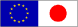 APPLICATION FORMVULCANUS IN JAPAN   2020-2021 APPLICATION FORMVULCANUS IN JAPAN   2020-2021 APPLICATION FORMHow to prepare your documents :Download the application form (4 pages) from http://www.eu-japan.eu/events/vulcanus-japan (grey box), fill in electronically, print out and sign. Gather all the documents listed below (from 1 to 9)How to apply (2 steps):1/ Submit online data:After having completely filled in the application form (this document), please fill in accordingly and submit the online form at  https://goo.gl/forms/TRSwZwdA9oIH9sxf1  (only one submission permitted)2/ Send your file by courier or post:Prepare all the compulsory documents listed below.Send your folder to:EU-Japan Centre for Industrial Cooperation Rue Marie de Bourgogne, 52, ( V )1000 Brussels - BELGIUMbetween 5  and 20 January 2020DEADLINE: 20 Jan. 2020 (latest possible postmark date)Make a scan before sending. No file will be returned.   More information:  vulcanus@eu-japan.eu The EU-Japan Centre for Industrial Cooperation is a joint venture co-financed by the European Commission (DG Enterprise & Industry) and the Japanese Government (Ministry for Economy, Trade & Industry). The EU-Japan Centre alone is responsible for the information contained in its communications or publications. Neither the European Commission nor the Government of Japan is responsible for any use that may be made of the information contained therein.   A    GENERAL DATA    A    GENERAL DATA    A    GENERAL DATA How to prepare your documents :Download the application form (4 pages) from http://www.eu-japan.eu/events/vulcanus-japan (grey box), fill in electronically, print out and sign. Gather all the documents listed below (from 1 to 9)How to apply (2 steps):1/ Submit online data:After having completely filled in the application form (this document), please fill in accordingly and submit the online form at  https://goo.gl/forms/TRSwZwdA9oIH9sxf1  (only one submission permitted)2/ Send your file by courier or post:Prepare all the compulsory documents listed below.Send your folder to:EU-Japan Centre for Industrial Cooperation Rue Marie de Bourgogne, 52, ( V )1000 Brussels - BELGIUMbetween 5  and 20 January 2020DEADLINE: 20 Jan. 2020 (latest possible postmark date)Make a scan before sending. No file will be returned.   More information:  vulcanus@eu-japan.eu The EU-Japan Centre for Industrial Cooperation is a joint venture co-financed by the European Commission (DG Enterprise & Industry) and the Japanese Government (Ministry for Economy, Trade & Industry). The EU-Japan Centre alone is responsible for the information contained in its communications or publications. Neither the European Commission nor the Government of Japan is responsible for any use that may be made of the information contained therein.A1 Nationality of the applicant, as per passportA1 Nationality of the applicant, as per passportID PHOTOPlease stick picture How to prepare your documents :Download the application form (4 pages) from http://www.eu-japan.eu/events/vulcanus-japan (grey box), fill in electronically, print out and sign. Gather all the documents listed below (from 1 to 9)How to apply (2 steps):1/ Submit online data:After having completely filled in the application form (this document), please fill in accordingly and submit the online form at  https://goo.gl/forms/TRSwZwdA9oIH9sxf1  (only one submission permitted)2/ Send your file by courier or post:Prepare all the compulsory documents listed below.Send your folder to:EU-Japan Centre for Industrial Cooperation Rue Marie de Bourgogne, 52, ( V )1000 Brussels - BELGIUMbetween 5  and 20 January 2020DEADLINE: 20 Jan. 2020 (latest possible postmark date)Make a scan before sending. No file will be returned.   More information:  vulcanus@eu-japan.eu The EU-Japan Centre for Industrial Cooperation is a joint venture co-financed by the European Commission (DG Enterprise & Industry) and the Japanese Government (Ministry for Economy, Trade & Industry). The EU-Japan Centre alone is responsible for the information contained in its communications or publications. Neither the European Commission nor the Government of Japan is responsible for any use that may be made of the information contained therein.A2 Gender  (Mr / Ms)  A2 Gender  (Mr / Ms)  ID PHOTOPlease stick picture How to prepare your documents :Download the application form (4 pages) from http://www.eu-japan.eu/events/vulcanus-japan (grey box), fill in electronically, print out and sign. Gather all the documents listed below (from 1 to 9)How to apply (2 steps):1/ Submit online data:After having completely filled in the application form (this document), please fill in accordingly and submit the online form at  https://goo.gl/forms/TRSwZwdA9oIH9sxf1  (only one submission permitted)2/ Send your file by courier or post:Prepare all the compulsory documents listed below.Send your folder to:EU-Japan Centre for Industrial Cooperation Rue Marie de Bourgogne, 52, ( V )1000 Brussels - BELGIUMbetween 5  and 20 January 2020DEADLINE: 20 Jan. 2020 (latest possible postmark date)Make a scan before sending. No file will be returned.   More information:  vulcanus@eu-japan.eu The EU-Japan Centre for Industrial Cooperation is a joint venture co-financed by the European Commission (DG Enterprise & Industry) and the Japanese Government (Ministry for Economy, Trade & Industry). The EU-Japan Centre alone is responsible for the information contained in its communications or publications. Neither the European Commission nor the Government of Japan is responsible for any use that may be made of the information contained therein.A3 Family name(s) as per passport   A3 Family name(s) as per passport   ID PHOTOPlease stick picture How to prepare your documents :Download the application form (4 pages) from http://www.eu-japan.eu/events/vulcanus-japan (grey box), fill in electronically, print out and sign. Gather all the documents listed below (from 1 to 9)How to apply (2 steps):1/ Submit online data:After having completely filled in the application form (this document), please fill in accordingly and submit the online form at  https://goo.gl/forms/TRSwZwdA9oIH9sxf1  (only one submission permitted)2/ Send your file by courier or post:Prepare all the compulsory documents listed below.Send your folder to:EU-Japan Centre for Industrial Cooperation Rue Marie de Bourgogne, 52, ( V )1000 Brussels - BELGIUMbetween 5  and 20 January 2020DEADLINE: 20 Jan. 2020 (latest possible postmark date)Make a scan before sending. No file will be returned.   More information:  vulcanus@eu-japan.eu The EU-Japan Centre for Industrial Cooperation is a joint venture co-financed by the European Commission (DG Enterprise & Industry) and the Japanese Government (Ministry for Economy, Trade & Industry). The EU-Japan Centre alone is responsible for the information contained in its communications or publications. Neither the European Commission nor the Government of Japan is responsible for any use that may be made of the information contained therein.A4 First name(s) as per passport   A4 First name(s) as per passport   ID PHOTOPlease stick picture How to prepare your documents :Download the application form (4 pages) from http://www.eu-japan.eu/events/vulcanus-japan (grey box), fill in electronically, print out and sign. Gather all the documents listed below (from 1 to 9)How to apply (2 steps):1/ Submit online data:After having completely filled in the application form (this document), please fill in accordingly and submit the online form at  https://goo.gl/forms/TRSwZwdA9oIH9sxf1  (only one submission permitted)2/ Send your file by courier or post:Prepare all the compulsory documents listed below.Send your folder to:EU-Japan Centre for Industrial Cooperation Rue Marie de Bourgogne, 52, ( V )1000 Brussels - BELGIUMbetween 5  and 20 January 2020DEADLINE: 20 Jan. 2020 (latest possible postmark date)Make a scan before sending. No file will be returned.   More information:  vulcanus@eu-japan.eu The EU-Japan Centre for Industrial Cooperation is a joint venture co-financed by the European Commission (DG Enterprise & Industry) and the Japanese Government (Ministry for Economy, Trade & Industry). The EU-Japan Centre alone is responsible for the information contained in its communications or publications. Neither the European Commission nor the Government of Japan is responsible for any use that may be made of the information contained therein.A5 Date of birth (dd/ mm/ yy)      /       /        A5 Date of birth (dd/ mm/ yy)      /       /        A6 Age as of 1st Sept. 2020       How to prepare your documents :Download the application form (4 pages) from http://www.eu-japan.eu/events/vulcanus-japan (grey box), fill in electronically, print out and sign. Gather all the documents listed below (from 1 to 9)How to apply (2 steps):1/ Submit online data:After having completely filled in the application form (this document), please fill in accordingly and submit the online form at  https://goo.gl/forms/TRSwZwdA9oIH9sxf1  (only one submission permitted)2/ Send your file by courier or post:Prepare all the compulsory documents listed below.Send your folder to:EU-Japan Centre for Industrial Cooperation Rue Marie de Bourgogne, 52, ( V )1000 Brussels - BELGIUMbetween 5  and 20 January 2020DEADLINE: 20 Jan. 2020 (latest possible postmark date)Make a scan before sending. No file will be returned.   More information:  vulcanus@eu-japan.eu The EU-Japan Centre for Industrial Cooperation is a joint venture co-financed by the European Commission (DG Enterprise & Industry) and the Japanese Government (Ministry for Economy, Trade & Industry). The EU-Japan Centre alone is responsible for the information contained in its communications or publications. Neither the European Commission nor the Government of Japan is responsible for any use that may be made of the information contained therein.   A7 Marital status:            A7 Marital status:            A7 Marital status:         How to prepare your documents :Download the application form (4 pages) from http://www.eu-japan.eu/events/vulcanus-japan (grey box), fill in electronically, print out and sign. Gather all the documents listed below (from 1 to 9)How to apply (2 steps):1/ Submit online data:After having completely filled in the application form (this document), please fill in accordingly and submit the online form at  https://goo.gl/forms/TRSwZwdA9oIH9sxf1  (only one submission permitted)2/ Send your file by courier or post:Prepare all the compulsory documents listed below.Send your folder to:EU-Japan Centre for Industrial Cooperation Rue Marie de Bourgogne, 52, ( V )1000 Brussels - BELGIUMbetween 5  and 20 January 2020DEADLINE: 20 Jan. 2020 (latest possible postmark date)Make a scan before sending. No file will be returned.   More information:  vulcanus@eu-japan.eu The EU-Japan Centre for Industrial Cooperation is a joint venture co-financed by the European Commission (DG Enterprise & Industry) and the Japanese Government (Ministry for Economy, Trade & Industry). The EU-Japan Centre alone is responsible for the information contained in its communications or publications. Neither the European Commission nor the Government of Japan is responsible for any use that may be made of the information contained therein.A8 Military service (please tick):   completed;        not required;    to start after the end of the Vulcanus programme;  other:     A8 Military service (please tick):   completed;        not required;    to start after the end of the Vulcanus programme;  other:     A8 Military service (please tick):   completed;        not required;    to start after the end of the Vulcanus programme;  other:     How to prepare your documents :Download the application form (4 pages) from http://www.eu-japan.eu/events/vulcanus-japan (grey box), fill in electronically, print out and sign. Gather all the documents listed below (from 1 to 9)How to apply (2 steps):1/ Submit online data:After having completely filled in the application form (this document), please fill in accordingly and submit the online form at  https://goo.gl/forms/TRSwZwdA9oIH9sxf1  (only one submission permitted)2/ Send your file by courier or post:Prepare all the compulsory documents listed below.Send your folder to:EU-Japan Centre for Industrial Cooperation Rue Marie de Bourgogne, 52, ( V )1000 Brussels - BELGIUMbetween 5  and 20 January 2020DEADLINE: 20 Jan. 2020 (latest possible postmark date)Make a scan before sending. No file will be returned.   More information:  vulcanus@eu-japan.eu The EU-Japan Centre for Industrial Cooperation is a joint venture co-financed by the European Commission (DG Enterprise & Industry) and the Japanese Government (Ministry for Economy, Trade & Industry). The EU-Japan Centre alone is responsible for the information contained in its communications or publications. Neither the European Commission nor the Government of Japan is responsible for any use that may be made of the information contained therein.   A9 UNIVERSITY name    (in English)      A10 Faculty - DepartmentA10 Faculty - DepartmentHow to prepare your documents :Download the application form (4 pages) from http://www.eu-japan.eu/events/vulcanus-japan (grey box), fill in electronically, print out and sign. Gather all the documents listed below (from 1 to 9)How to apply (2 steps):1/ Submit online data:After having completely filled in the application form (this document), please fill in accordingly and submit the online form at  https://goo.gl/forms/TRSwZwdA9oIH9sxf1  (only one submission permitted)2/ Send your file by courier or post:Prepare all the compulsory documents listed below.Send your folder to:EU-Japan Centre for Industrial Cooperation Rue Marie de Bourgogne, 52, ( V )1000 Brussels - BELGIUMbetween 5  and 20 January 2020DEADLINE: 20 Jan. 2020 (latest possible postmark date)Make a scan before sending. No file will be returned.   More information:  vulcanus@eu-japan.eu The EU-Japan Centre for Industrial Cooperation is a joint venture co-financed by the European Commission (DG Enterprise & Industry) and the Japanese Government (Ministry for Economy, Trade & Industry). The EU-Japan Centre alone is responsible for the information contained in its communications or publications. Neither the European Commission nor the Government of Japan is responsible for any use that may be made of the information contained therein.  A11 Course currently attended   undergraduate  /  postgraduateA12 Location of the UniversityA12 Location of the UniversityHow to prepare your documents :Download the application form (4 pages) from http://www.eu-japan.eu/events/vulcanus-japan (grey box), fill in electronically, print out and sign. Gather all the documents listed below (from 1 to 9)How to apply (2 steps):1/ Submit online data:After having completely filled in the application form (this document), please fill in accordingly and submit the online form at  https://goo.gl/forms/TRSwZwdA9oIH9sxf1  (only one submission permitted)2/ Send your file by courier or post:Prepare all the compulsory documents listed below.Send your folder to:EU-Japan Centre for Industrial Cooperation Rue Marie de Bourgogne, 52, ( V )1000 Brussels - BELGIUMbetween 5  and 20 January 2020DEADLINE: 20 Jan. 2020 (latest possible postmark date)Make a scan before sending. No file will be returned.   More information:  vulcanus@eu-japan.eu The EU-Japan Centre for Industrial Cooperation is a joint venture co-financed by the European Commission (DG Enterprise & Industry) and the Japanese Government (Ministry for Economy, Trade & Industry). The EU-Japan Centre alone is responsible for the information contained in its communications or publications. Neither the European Commission nor the Government of Japan is responsible for any use that may be made of the information contained therein.A13 Is your file to be sent by the International Relations Office of your University?  YES  NOA13 Is your file to be sent by the International Relations Office of your University?  YES  NOA13 Is your file to be sent by the International Relations Office of your University?  YES  NOCOMPULSORY DOCUMENTS must be: Please check document “More information on compulsory documents” at http://www.eu-japan.eu/vulcanus-japan-0 (grey box)*  in English (unless specified below) * unstapled   (ne pas agrafer, non aggraffare, sin grapar, ungeklammert, niet samengeniet) * all together in one envelope * with number handwritten in pencil on top right of 1st page of each document  ( numbering as per scheme below ) &  in the following order* original (if in blue in the list below)  COMPULSORY DOCUMENTS must be: Please check document “More information on compulsory documents” at http://www.eu-japan.eu/vulcanus-japan-0 (grey box)*  in English (unless specified below) * unstapled   (ne pas agrafer, non aggraffare, sin grapar, ungeklammert, niet samengeniet) * all together in one envelope * with number handwritten in pencil on top right of 1st page of each document  ( numbering as per scheme below ) &  in the following order* original (if in blue in the list below)  1Application Form (this document). 2CV3Letter explaining why you wish to take part   Max.1 page. . 4Letter of recommendation by a professor of one of your major topics, with his/her contact details & signature. (Copy accepted)5List of all your University grades (print from the website of your university can be accepted).  If no English version available, please send version in EU / Cosme language, plus English translation made by yourself.6System of grading at your University (print from the web can be accepted). If no English version available, please send version in EU / Cosme language, plus English translation made by yourself.7Certificate of enrolment at your University OR letter from university administration, stamped and signed stating your enrolment for the current academic year: 2019- 2020, until Summer 2020. NB: Should you enrol term after term, please provide the Autumn/Winter Term certificate of enrolment, + a letter written by yourself, certifying that you undertake to provide the Spring Term Certificate by the end of March 2020.8Medical documents: Please chose one of the following options:OPTION 1: Medical self-declaration, dated after September 2019, certifying that 1/ you are able to follow all parts of the programme without specific support from a third party, 2/ you will not need any regular medical visit during the programme hours. The self-declaration must be dated, co-signed and stamped by your General practitioner. Copy accepted. OPTION 2: Medical self-declaration as per instructions above, dated and signed only by yourself; + medical certificate, dated and signed after September 2019, stating that there are no pre-existing medical conditions that may affect your normal participation in the Vulcanus activities. Copy accepted. If no English version available, please send version in EU / Cosme language, plus English translation made by yourself. 9(Do you wish to add optional documentation? Please add it at the end of your original file)                                                               In a separate folder, but in the same envelope: photocopy of the above-listed documents, from n°1 to n°8 (same order).  10Online submission of personal data, through the online link https://goo.gl/forms/TRSwZwdA9oIH9sxf1 (only submit once). Please fill in the online form ONLY AFTER having filled in the paper application form and before sending it by post (more info on top left of this page).B-A18 Give details of additional academic results if relevant B-A19 Course project or thesis at university/college (describe briefly in non-specialist language, indicating your key contributions and ideas)      B-B OTHER TECHNICAL COURSES B-B OTHER TECHNICAL COURSES Dates: from…   to...Certificates/qualifications obtained (give grades) If none, leave blankB-C SCHOOLS (from secondary education on)B-C SCHOOLS (from secondary education on)Dates: from… to…Relevant examinations /courses taken (baccalaureate, etc.). Give final grades.B-D   SCHOLARSHIPSB-D   SCHOLARSHIPSB-D   SCHOLARSHIPSB-D   SCHOLARSHIPSB-D   SCHOLARSHIPSB-D   SCHOLARSHIPSB-D   SCHOLARSHIPSB-D   SCHOLARSHIPSDetail any scholarships, prizes, papers published. Please attach list of publications if insufficient space. If none, leave blankDetail any scholarships, prizes, papers published. Please attach list of publications if insufficient space. If none, leave blankDetail any scholarships, prizes, papers published. Please attach list of publications if insufficient space. If none, leave blankDetail any scholarships, prizes, papers published. Please attach list of publications if insufficient space. If none, leave blankDetail any scholarships, prizes, papers published. Please attach list of publications if insufficient space. If none, leave blankDetail any scholarships, prizes, papers published. Please attach list of publications if insufficient space. If none, leave blankDetail any scholarships, prizes, papers published. Please attach list of publications if insufficient space. If none, leave blankDetail any scholarships, prizes, papers published. Please attach list of publications if insufficient space. If none, leave blankB-E  LANGUAGE SKILLSB-E  LANGUAGE SKILLSB-E  LANGUAGE SKILLSB-E  LANGUAGE SKILLSB-E  LANGUAGE SKILLSB-E  LANGUAGE SKILLSB-E  LANGUAGE SKILLSB-E  LANGUAGE SKILLSMother tongue: Other languages:Mother tongue: Other languages:WrittenWrittenWrittenSpokenSpokenSpokenMother tongue: Other languages:BasicGoodExcellentBasicGoodExcellentMother tongue: Other languages:*  EnglishMother tongue: Other languages:*       Mother tongue: Other languages:*       Mother tongue: Other languages:*       List in chronological order any employment (temporary, permanent, voluntary work etc ). Include military service, if applicable. If none, leave blankList in chronological order any employment (temporary, permanent, voluntary work etc ). Include military service, if applicable. If none, leave blankList in chronological order any employment (temporary, permanent, voluntary work etc ). Include military service, if applicable. If none, leave blankList in chronological order any employment (temporary, permanent, voluntary work etc ). Include military service, if applicable. If none, leave blankEmployer Dates: from…to…Type of work - job titleAchievements Do you have any hands-on practical experience, linked to your field of studies? (e.g.  electrical/electronic hardware, mechanical equipment, computer systems, …). Please detail. If none, leave blankGive details of your relevant interests (how you spend your free time, including vacations). What have you contributed and what have you gotten out of them?  Mention any positions of responsibility. Dates (from … to…), where, why:Do you feel there is anything which has not been adequately covered elsewhere on your application? Then please give details. Should you have declared (question A14) an interest in particular placement offer(s), please give your reasons for your choice(s).     H-A APPLICANT        Current        	H-A1 Address (+ postal code)                   ______________________________________H-A2 Tel.: 	              country code: 00              area code (0)                     number      H-A3 Mobile tel.:              country code: 00                 number                   Permanent   	H-A4Address (+ postal code)                     ______________________________________H-A5 Tel.: 	              country code: 00                 area code (0)                     number      H-A6 e-mail:                                          ______________________________________H-B INTERNATIONAL RELATIONS OFFICE of your UniversityH-B1 Name of person in charge:              _________________________H-B2 His/her tel. no.:     country code: 00               area code (0)                     number      H-B3 His/her fax no.:     country code: 00               area code (0)                     number      H-B4 His/her e-mail:                                 ______________________________________H-B5 Address of the office:                     __________________________________H-C PROFESSOR who will write your letter of recommendationH-C1 His/her name:                                ______________________________________H-C2 His/her tel. no.:    country code: 00               area code (0)                     number      H-C3 His/her fax no.:    country code: 00               area code (0)                     number      H-C4 His/her e-mail:                             ______________________________________